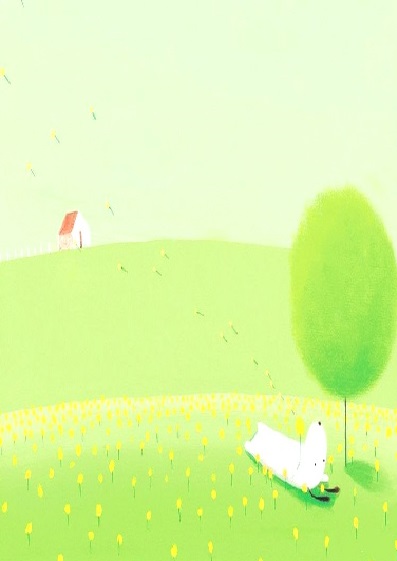 導師: 葉儷棻               系別班級: 產設二乙得獎感言:一年級的時候，每週都一定開班會，主要是建立師生對彼此基本的認識。接下來，大二跟大三主要是會針對個別的現況加以瞭解，重點放在小組討論，跟他們閒話家常為主，像朋友一樣關心他們，比較會以年輕時的經驗跟角度，讓他們講述自己的問題，給予建議。特別會注意的大概就是轉系生，一般來說轉系生會有一些交友跟適應的狀況出現，會特別輔導跟了解狀況，也會請班上比較活躍的幹部協助。基本上我認為重點在於心態，就是把同學們當成朋友一樣，尊重對待，從同理心出發去理解同學的狀況。